УКРАЇНАВиконавчий комітет Нетішинської міської радиХмельницької областіР І Ш Е Н Н Я28.07.2022					Нетішин				  № 244/2022Про визнання таким, що втратило чинність, рішення виконавчого комітету Нетішинської міської ради від 28 січня 2016 року № 50/2016 «Про визначення місць для розміщення пересувних тимчасових споруд для провадження підприємницької діяльності на об’єктах благоустрою міста Нетішин»Відповідно до статті 40, пункту 3 частини 4 статті 42 Закону України «Про місцеве самоврядування в Україні», рішення шістдесят дев’ятої сесії Нетішинської міської ради VII скликання від 28 лютого 2020 року № 69/4487 «Про затвердження порядку розміщення малих архітектурних форм та тимчасового користування окремими конструктивними елементами благоустрою комунальної власності», виконавчий комітет Нетішинської міської ради    в и р і ш и в:Визнати таким, що втратило чинність, рішення виконавчого комітету Нетішинської міської ради від 28 січня 2016 року № 50/2016 «Про визначення місць для розміщення пересувних тимчасових споруд для провадження підприємницької діяльності на об’єктах благоустрою міста Нетішин», зі змінами.Міський голова 							Олександр СУПРУНЮК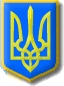 